GOVERNO DO ESTADO DE MATO GROSSO SECRETARIA DE ESTADO DE CIÊNCIA E TECNOLOGIA UNIVERSIDADE DO ESTADO DE MATO GROSSO CÂMPUS UNIVERSITÁRIO DE PONTES E LACERDA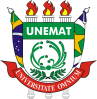 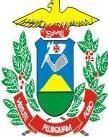 ANEXO VI DECLARAÇÃO DE DESISTÊNCIAEu				 RG nº	CPF nº	_, candidato(a) aprovado(a) e convocado para atuar na disciplina:  			 	_ do Curso de:  		                                                                                                                                                na função de PROFESSOR para atuar na modalidade parceladas da UNEMAT, venho declarar minha DESISTÊNCIA à vaga do referido cargo, no qual fui convocado pelo Edital nº XXX/2023– AFD/UNEMAT. 	,	,	,	Nome e assinaturaFaculdade de Linguagem, Ciências Agrárias e Sociais Aplicadas Rodovia BR 174 – Km 277, Zona Rural, 78250-970, Pontes e Lacerda, MT Tel: (65) 3266 8100 (65)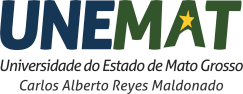 www.unemat.br – Email: falcas.seletivo@unemat.br